Supplemental figure 1: Forest plots describing the use of L. reuteri DSM 17938 in preterm infants on mortality and morbidity rates.a) Mortality: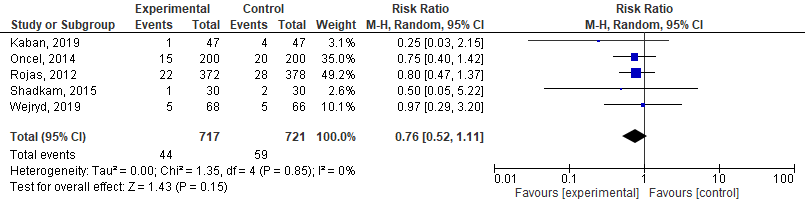 b) NEC stage ≥2: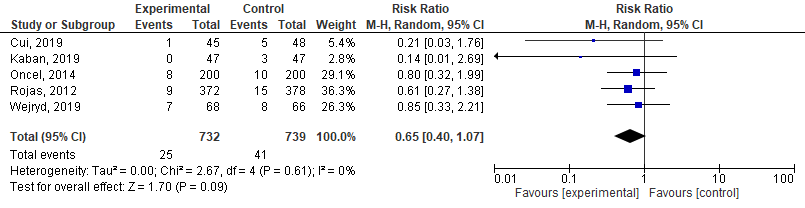 c) Sepsis: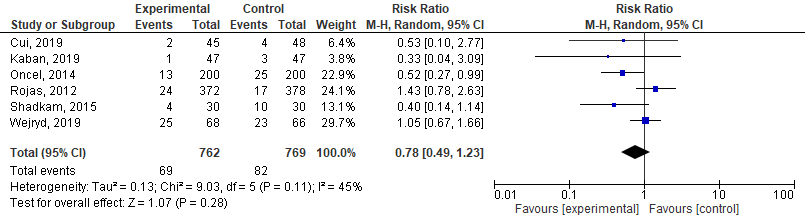 